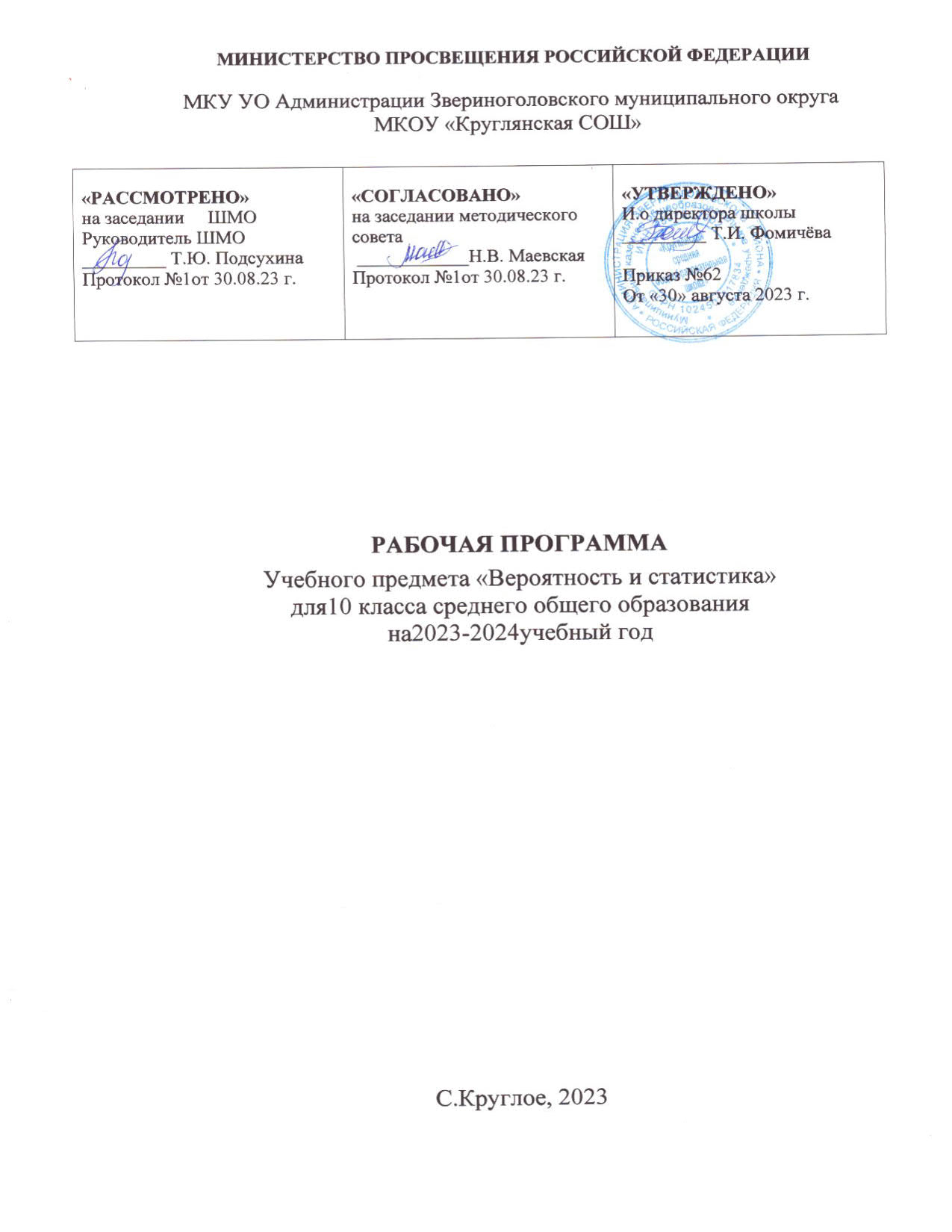 МИНИСТЕРСТВО ПРОСВЕЩЕНИЯ РОССИЙСКОЙ ФЕДЕРАЦИИ МКУ УО Администрации Звериноголовского муниципального округаМКОУ «Круглянская СОШ»РАБОЧАЯ ПРОГРАММАУчебного предмета «Вероятность и статистика»для10 класса среднего общего образованияна2023-2024учебный годС.Круглое, 2023ПОЯСНИТЕЛЬНАЯЗАПИСКАОБЩАЯХАРАКТЕРИСТИКАУЧЕБНОГОКУРСА"ВЕРОЯТНОСТЬиСТАТИСТИКА"Рабочая программа по учебному курсу "Вероятность и статистика" для обучающихся 10-11 классовразработананаосновеФедеральногогосударственногообразовательногостандартаосновногосреднегообразованиясучётомисовременныхмировыхтребований,предъявляемыхкматематическомуобразованию,итрадицийроссийскогообразования,которыеобеспечиваютовладениеключевымикомпетенциями,составляющимиосновудлянепрерывногообразованияисаморазвития,атакжецелостностьобщекультурного,личностногоипознавательногоразвитияобучающихся.ВпрограммеучтеныидеииположенияКонцепцииразвитияматематическогообразования в Российской Федерации. В эпоху цифровой трансформации всех сфер человеческойдеятельности невозможно стать образованным современным человеком без базовой математическойподготовки. Уже в школе математика служит опорным предметом для изучения смежных дисциплин,апослешколыреальнойнеобходимостьюстановитсянепрерывноеобразование,чтотребуетполноценнойбазовойобщеобразовательнойподготовки,втомчислеиматематической.Этообусловленотем,чтовнашиднирастётчислопрофессий,связанныхснепосредственнымприменением математики: и в сфере экономики, и в бизнесе, и в технологических областях, и даже вгуманитарныхсферах.Такимобразом,кругшкольников,длякоторыхматематикаможетстатьзначимымпредметом,расширяется.Практическаяполезностьматематикиобусловленатем,чтоеёпредметомявляютсяфундаментальные структуры нашего мира: пространственные формы и количественные отношения отпростейших,усваиваемых внепосредственном опыте, додостаточносложных, необходимых дляразвития научных и прикладных идей. Без конкретных математических знаний затруднено пониманиепринциповустройстваииспользованиясовременнойтехники,восприятиеиинтерпретацияразнообразнойсоциальной,экономической,политическойинформации,малоэффективнаповседневная практическая деятельность. Каждому человеку в своей жизни приходится выполнятьрасчёты и составлять алгоритмы, находить и применять формулы, владеть практическими приёмамигеометрическихизмеренийипостроений,читатьинформацию,представленнуюввидетаблиц,диаграммиграфиков,житьвусловияхнеопределённостиипониматьвероятностныйхарактерслучайныхсобытий.Одновременно с расширением сфер применения математики в современном обществе всё болееважным становится математический стиль мышления, проявляющийся в определённых умственныхнавыках.Впроцессеизученияматематикиварсеналприёмовиметодовмышлениячеловекаестественнымобразомвключаютсяиндукцияидедукция,обобщение иконкретизация,анализисинтез,классификацияисистематизация,абстрагированиеианалогия.Объектыматематическихумозаключений,правилаихконструированияраскрываютмеханизмлогическихпостроений,способствуют выработке умения формулировать, обосновывать и доказывать суждения, тем самымразвиваютлогическоемышление.Ведущаярольпринадлежитматематикеивформированииалгоритмической компоненты мышления и воспитании умений действовать по заданным алгоритмам,совершенствовать известные и конструировать новые. В процессе решения задач — основой учебнойдеятельностинаурокахматематики—развиваютсятакжетворческаяиприкладнаясторонымышления.Обучениематематикедаётвозможностьразвиватьуобучающихсяточную,рациональнуюиинформативную речь, умение отбирать наиболее подходящие языковые, символические, графическиесредства длявыражениясужденийинаглядногоихпредставления.Необходимым компонентом общей культуры в современном толковании является общее знакомствосметодамипознаниядействительности,представлениео предметеиметодахматематики,ихотличийот методов других естественных и гуманитарных наук, об особенностях применения математики длярешения научных и прикладных задач. Таким образом, математическое образование вносит свойвкладвформированиеобщейкультурычеловека.Изучение математики также способствует эстетическому воспитанию человека, пониманиюкрасоты и изящества математических рассуждений, восприятию геометрических форм, усвоениюидеисимметрии.Цели изучения учебногокурсаУчебный курс «Вероятность и статистика» базового уровня является продолжением и развитиемодноимённого учебного курса базового уровня основной школы. Курс предназначен для формированияу обучающихся статистической культуры и понимания роли теории вероятностей как математическогоинструментадляизученияслучайныхсобытий,величинипроцессов.Приизучениикурсаобогащаютсяпредставления учащихся о методах исследования изменчивого мира, развивается пониманиезначимости и общности математических методов познания как неотъемлемой части современногоестественно-научногомировоззрения.Содержаниекурсанаправленоназакреплениезнаний,полученныхприизучениикурсаосновнойшколыи на развитие представлений о случайных величинах и взаимосвязях между ними на важных примерах,сюжеты которых почерпнуты из окружающего мира. В результате у обучающихся должносформироваться представление о наиболее употребительных и общих математических моделях,используемых для описания антропометрических и демографических величин, погрешностей вразличного рода измерениях, длительности безотказной работы технических устройств, характеристикмассовыхявленийипроцессоввобществе.В соответствии с указанными целями в структуре учебного курса «Вероятность и статистика» среднейшколы на базовом уровне выделены следующие основные содержательные линии: «Случайные событияивероятности»,«Случайные величиныизаконбольшихчисел».Важнуючастькурсазанимаетизучениегеометрическогоибиномиального распределенийизнакомствос ихнепрерывнымианалогами―показательныминормальнымраспределениями.Содержание линии «Случайные события и вероятности» служит основой для формированияпредставленийораспределениивероятностеймеждузначениями случайныхвеличин,атакжеэталиниянеобходима как база для изучения закона больших чисел — фундаментального закона, действующего вприроде и обществе и имеющего математическую формализацию. Сам закон больших чиселпредлагается в ознакомительной форме с минимальным использованием математического формализма.Темы, связанные с непрерывными случайными величинами, акцентируют внимание школьников наописании и изучении случайных явлений с помощью непрерывных функций. Основное вниманиеуделяется показательному и нормальному распределениям, при этом предполагается ознакомительноеизучение материалабездоказательствприменяемыхфактов.МестокурсавучебномпланеВУчебном планенаизучениекурса«Вероятность истатистика»набазовом уровнеотводится1учебныйчас внеделювтечение каждого года обучения,всего70учебныхчасов.ПланируемыепредметныерезультатыосвоенияПримернойрабочейпрограммыкурса(погодамобучения)Предметные результаты освоения курса «Вероятность и статистика» в 10—11 классах ориентированына достижение уровня математической грамотности, необходимого для успешного решения задач ипроблемвреальнойжизниисоздание условийдляихобщекультурногоразвития.Освоениеучебногокурса«Вероятностьистатистика»набазовомуровнесреднегообщегообразованиядолжнообеспечиватьдостижение следующихпредметныхобразовательныхрезультатов:классклассЧитатьистроитьтаблицыидиаграммы.Оперироватьпонятиями:среднееарифметическое,медиана,наибольшее,наименьшеезначение,размахмассивачисловыхданных.Оперировать понятиями: случайный эксперимент (опыт) и случайное событие,элементарное событие (элементарный исход) случайного опыта; находить вероятности вопытахсравновозможнымислучайнымисобытиями,находитьисравниватьвероятностисобытийвизученныхслучайныхэкспериментах.Находитьиформулироватьсобытия:пересечениеиобъединениеданныхсобытий,событие,противоположное данному событию; пользоваться диаграммами Эйлера и формулойсложениявероятностейприрешениизадач.Оперировать понятиями: условная вероятность, независимые события; находитьвероятностиспомощьюправилаумножения,спомощьюдереваслучайногоопыта.Применятькомбинаторноеправилоумноженияприрешениизадач.Оперироватьпонятиями:испытание,независимыеиспытания,серияиспытаний,успехинеудача; находить вероятности событий в серии независимых испытаний до первогоуспеха;находитьвероятностисобытийвсериииспытанийБернулли.Оперировать понятиями: случайная величина, распределение вероятностей, диаграммараспределения.Сравниватьвероятностизначенийслучайной величиныпораспределениюилиспомощьюдиаграмм.Оперировать понятием математического ожидания; приводить примеры, как применяетсяматематическое ожидание случайной величины находить математическое ожидание поданномураспределению.Иметьпредставлениеозаконебольшихчисел.Иметьпредставлениеонормальномраспределении.Содержание учебного курса (по годам обучения)10классПредставлениеданныхспомощьютаблицидиаграмм.Среднееарифметическое,медиана,наибольшееинаименьшеезначения,размах,дисперсияистандартноеотклонение числовыхнаборов.Случайныеэксперименты(опыты)ислучайныесобытия.Элементарныесобытия(исходы).Вероятностьслучайного события. Близость частоты и вероятности событий. Случайные опыты с равновозможнымиэлементарными событиями. Вероятности событий в опытах с равновозможными элементарнымисобытиями.Операциинадсобытиями:пересечение,объединение,противоположныесобытия.ДиаграммыЭйлера.Формула сложениявероятностей.Условнаявероятность.Умножениевероятностей.Деревослучайногоэксперимента.Формулаполнойвероятности.Независимыесобытия.Комбинаторноеправилоумножения.Перестановкиифакториал.Число сочетаний.ТреугольникПаскаля.ФормулабиномаНьютона.Бинарныйслучайныйопыт(испытание),успехинеудача.Независимыеиспытания.Сериянезависимыхиспытанийдопервогоуспеха.СериянезависимыхиспытанийБернулли.Случайнаявеличина.Распределениевероятностей.Диаграммараспределения.Примерыраспределений,втомчисле,геометрическоеибиномиальное.11классЧисловые характеристики случайных величин: математическое ожидание, дисперсия и стандартноеотклонение.Примерыпримененияматематическогоожидания,втомчислевзадачахизповседневнойжизни. Математическое ожидание бинарной случайной величины. Математическое ожидание суммыслучайных величин. Математическое ожидание и дисперсия геометрического и биномиальногораспределений.Закон больших чисел и его роль в науке, природе и обществе. Выборочный метод исследований.Примеры непрерывных случайных величин. Понятие о плотности распределения. Задачи, приводящие кнормальномураспределению.Понятиеонормальномраспределении.ТЕМАТИЧЕСКОЕПЛАНИРОВАНИЕклассклассПОУРОЧНОЕПЛАНИРОВАНИЕ, 10 классПОУРОЧНОЕПЛАНИРОВАНИЕ, 11 класс«РАССМОТРЕНО» на заседании     ШМО                                        Руководитель ШМО                                                                             _________ Т.Ю. Подсухина                                                              Протокол №1от 30.08.23 г.                                                              «СОГЛАСОВАНО»            на заседании методического совета ____________Н.В. МаевскаяПротокол №1от 30.08.23 г.«УТВЕРЖДЕНО»И.о директора школы_________ Т.И. ФомичёваПриказ №62От «30» августа 2023 г.№НаименованиеразделовитемпрограммыКоличествочасовКоличествочасовКоличествочасовДатаВидыдеятельностиВиды контроляВиды контроляЭлектронные ресурсыНаименованиеразделовитемпрограммывсегоконтрраб.практраб.ВидыдеятельностиВиды контроляВиды контроляЭлектронные ресурсыРаздел1.Представлениеданныхиописательнаястатистика – 4 часаРаздел1.Представлениеданныхиописательнаястатистика – 4 часаРаздел1.Представлениеданныхиописательнаястатистика – 4 часаРаздел1.Представлениеданныхиописательнаястатистика – 4 часаРаздел1.Представлениеданныхиописательнаястатистика – 4 часаРаздел1.Представлениеданныхиописательнаястатистика – 4 часаРаздел1.Представлениеданныхиописательнаястатистика – 4 часаРаздел1.Представлениеданныхиописательнаястатистика – 4 часаРаздел1.Представлениеданныхиописательнаястатистика – 4 часаРаздел1.Представлениеданныхиописательнаястатистика – 4 часа1.1.Представление данныхспомощьютаблицидиаграмм1Извлекатьинформациюизтаблицидиаграмм,использоватьтаблицыидиаграммыдляпредставлениястатистическихданных.Находитьописательныехарактеристикиданных.Выдвигать,критиковатьгипотезыохарактереслучайнойизменчивостииопределяющихеёфакторахhttps://www.yaklass.ru1.2.Среднееарифметическое,медиана1Извлекатьинформациюизтаблицидиаграмм,использоватьтаблицыидиаграммыдляпредставлениястатистическихданных.Находитьописательныехарактеристикиданных.Выдвигать,критиковатьгипотезыохарактереслучайнойизменчивостииопределяющихеёфакторахhttps://www.yaklass.ru1.3.Наибольшееинаименьшеезначения,размах,дисперсия,стандартноеотклонениечисловыхнаборов1Извлекатьинформациюизтаблицидиаграмм,использоватьтаблицыидиаграммыдляпредставлениястатистическихданных.Находитьописательныехарактеристикиданных.Выдвигать,критиковатьгипотезыохарактереслучайнойизменчивостииопределяющихеёфакторахhttps://www.yaklass.ru1.4.Практическаяработа«Представлениеданныхиописательнаястатистика»11Извлекатьинформациюизтаблицидиаграмм,использоватьтаблицыидиаграммыдляпредставлениястатистическихданных.Находитьописательныехарактеристикиданных.Выдвигать,критиковатьгипотезыохарактереслучайнойизменчивостииопределяющихеёфакторахПрактическаяПрактическаяhttps://www.yaklass.ru1.4.Практическаяработа«Представлениеданныхиописательнаястатистика»11Извлекатьинформациюизтаблицидиаграмм,использоватьтаблицыидиаграммыдляпредставлениястатистическихданных.Находитьописательныехарактеристикиданных.Выдвигать,критиковатьгипотезыохарактереслучайнойизменчивостииопределяющихеёфакторахработа;работа;https://www.yaklass.ruИтогопоразделуИтогопоразделу4Раздел2.Случайныеопытыислучайныесобытия,опытысравновозможнымиэлементарнымиисходами – 3 часаРаздел2.Случайныеопытыислучайныесобытия,опытысравновозможнымиэлементарнымиисходами – 3 часаРаздел2.Случайныеопытыислучайныесобытия,опытысравновозможнымиэлементарнымиисходами – 3 часаРаздел2.Случайныеопытыислучайныесобытия,опытысравновозможнымиэлементарнымиисходами – 3 часаРаздел2.Случайныеопытыислучайныесобытия,опытысравновозможнымиэлементарнымиисходами – 3 часаРаздел2.Случайныеопытыислучайныесобытия,опытысравновозможнымиэлементарнымиисходами – 3 часаРаздел2.Случайныеопытыислучайныесобытия,опытысравновозможнымиэлементарнымиисходами – 3 часаРаздел2.Случайныеопытыислучайныесобытия,опытысравновозможнымиэлементарнымиисходами – 3 часаРаздел2.Случайныеопытыислучайныесобытия,опытысравновозможнымиэлементарнымиисходами – 3 часаРаздел2.Случайныеопытыислучайныесобытия,опытысравновозможнымиэлементарнымиисходами – 3 часа2.1.Случайныеэксперименты(опыты)ислучайныесобытия.Элементарныесобытия(исходы)1Выделятьнапримерах случайныесобытиявописанномслучайномопыте.Формулироватьусловияпроведенияслучайногоопыта.Находитьвероятностисобытийвопытахсравновозможнымиисходами.Моделироватьопытысравновозможнымиэлементарнымиисходамивходепрактическойработыhttps://www.yaklass.ru2.2.Вероятностьслучайногособытия.Вероятности событийвопытах сравновозможнымиэлементарнымисобытиями.1Выделятьнапримерах случайныесобытиявописанномслучайномопыте.Формулироватьусловияпроведенияслучайногоопыта.Находитьвероятностисобытийвопытахсравновозможнымиисходами.Моделироватьопытысравновозможнымиэлементарнымиисходамивходепрактическойработыhttps://www.yaklass.ru2.3.Практическаяработа«Случайныеопыты и случайные события, опытысравновозможнымиэлементарнымиисходами»11ПрактическаяработаПрактическаяработаhttps://www.yaklass.ruИтогопоразделуИтогопоразделу3Раздел3.Операциинадсобытиями,сложениевероятностей – 3 часаРаздел3.Операциинадсобытиями,сложениевероятностей – 3 часаРаздел3.Операциинадсобытиями,сложениевероятностей – 3 часаРаздел3.Операциинадсобытиями,сложениевероятностей – 3 часаРаздел3.Операциинадсобытиями,сложениевероятностей – 3 часаРаздел3.Операциинадсобытиями,сложениевероятностей – 3 часаРаздел3.Операциинадсобытиями,сложениевероятностей – 3 часаРаздел3.Операциинадсобытиями,сложениевероятностей – 3 часаРаздел3.Операциинадсобытиями,сложениевероятностей – 3 часаРаздел3.Операциинадсобытиями,сложениевероятностей – 3 часа3.1.Операциинадсобытиями:пересечение,объединениесобытий,противоположныесобытия1ИспользоватьдиаграммыЭйлераисловесноеописаниесобытийдляформулировкииизображенияобъединенияипересечениясобытийhttps://www.yaklass.ruОперациинадсобытиями:пересечение,объединениесобытий,противоположныесобытияРешатьзадачисиспользованиемформулысложениявероятностейhttps://www.yaklass.ru3.2.ДиаграммыЭйлера1Решатьзадачисиспользованиемформулысложениявероятностейhttps://www.yaklass.ru3.3.Формуласложениявероятностей1Решатьзадачисиспользованиемформулысложениявероятностейhttps://www.yaklass.ruИтогопоразделу:Итогопоразделу:3Раздел4.Условнаявероятность,деревослучайногоопыта,формулаполнойвероятностиинезависимостьсобытий – 6 часовРаздел4.Условнаявероятность,деревослучайногоопыта,формулаполнойвероятностиинезависимостьсобытий – 6 часовРаздел4.Условнаявероятность,деревослучайногоопыта,формулаполнойвероятностиинезависимостьсобытий – 6 часовРаздел4.Условнаявероятность,деревослучайногоопыта,формулаполнойвероятностиинезависимостьсобытий – 6 часовРаздел4.Условнаявероятность,деревослучайногоопыта,формулаполнойвероятностиинезависимостьсобытий – 6 часовРаздел4.Условнаявероятность,деревослучайногоопыта,формулаполнойвероятностиинезависимостьсобытий – 6 часовРаздел4.Условнаявероятность,деревослучайногоопыта,формулаполнойвероятностиинезависимостьсобытий – 6 часовРаздел4.Условнаявероятность,деревослучайногоопыта,формулаполнойвероятностиинезависимостьсобытий – 6 часовРаздел4.Условнаявероятность,деревослучайногоопыта,формулаполнойвероятностиинезависимостьсобытий – 6 часовРаздел4.Условнаявероятность,деревослучайногоопыта,формулаполнойвероятностиинезависимостьсобытий – 6 часов4.1.Условнаявероятность1Решатьзадачинанахождениевероятностейсобытий,втомчислеусловныхспомощьюдереваслучайногоопыта.Определятьнезависимостьсобытийпоформулеипоорганизациислучайногоопытаhttps://www.yaklass.ru4.2.Умножениевероятностей1Решатьзадачинанахождениевероятностейсобытий,втомчислеусловныхспомощьюдереваслучайногоопыта.Определятьнезависимостьсобытийпоформулеипоорганизациислучайногоопытаhttps://www.yaklass.ru4.3.Деревослучайногоэксперимента1Решатьзадачинанахождениевероятностейсобытий,втомчислеусловныхспомощьюдереваслучайногоопыта.Определятьнезависимостьсобытийпоформулеипоорганизациислучайногоопытаhttps://www.yaklass.ru4.4.Формулаполнойвероятности1Решатьзадачинанахождениевероятностейсобытий,втомчислеусловныхспомощьюдереваслучайногоопыта.Определятьнезависимостьсобытийпоформулеипоорганизациислучайногоопытаhttps://www.yaklass.ru4.5.Независимыесобытия1Решатьзадачинанахождениевероятностейсобытий,втомчислеусловныхспомощьюдереваслучайногоопыта.Определятьнезависимостьсобытийпоформулеипоорганизациислучайногоопытаhttps://www.yaklass.ru4.6.Практическаяработа«Условнаявероятность,деревослучайногоопыта,формулаполнойвероятностиинезависимостьсобытий»11Решатьзадачинанахождениевероятностейсобытий,втомчислеусловныхспомощьюдереваслучайногоопыта.ОпределятьнезависимостьсобытийпоформулеипоорганизациислучайногоопытаПрактическаяработаПрактическаяработаИтогопоразделу:Итогопоразделу:6Раздел5.Элементыкомбинаторики – 4 часаРаздел5.Элементыкомбинаторики – 4 часаРаздел5.Элементыкомбинаторики – 4 часаРаздел5.Элементыкомбинаторики – 4 часаРаздел5.Элементыкомбинаторики – 4 часаРаздел5.Элементыкомбинаторики – 4 часаРаздел5.Элементыкомбинаторики – 4 часаРаздел5.Элементыкомбинаторики – 4 часаРаздел5.Элементыкомбинаторики – 4 часаРаздел5.Элементыкомбинаторики – 4 часа5.1.Комбинаторноеправилоумножения.1Использоватьправилоумножениядляперечислениясобытийвслучайномопыте.ПользоватьсяформулойитреугольникомПаскалядляопределениячисласочетанийhttps://www.yaklass.ru5.2.Перестановкиифакториал1Использоватьправилоумножениядляперечислениясобытийвслучайномопыте.ПользоватьсяформулойитреугольникомПаскалядляопределениячисласочетанийhttps://www.yaklass.ru5.3.Числосочетаний.ТреугольникПаскаля1Использоватьправилоумножениядляперечислениясобытийвслучайномопыте.ПользоватьсяформулойитреугольникомПаскалядляопределениячисласочетанийhttps://www.yaklass.ru5.4.ФормулабиномаНьютона1Использоватьправилоумножениядляперечислениясобытийвслучайномопыте.ПользоватьсяформулойитреугольникомПаскалядляопределениячисласочетанийhttps://www.yaklass.ruИтогопоразделу:Итогопоразделу:4Использоватьправилоумножениядляперечислениясобытийвслучайномопыте.ПользоватьсяформулойитреугольникомПаскалядляопределениячисласочетанийРаздел6.Сериипоследовательныхиспытаний – 3 часаРаздел6.Сериипоследовательныхиспытаний – 3 часаРаздел6.Сериипоследовательныхиспытаний – 3 часаРаздел6.Сериипоследовательныхиспытаний – 3 часаРаздел6.Сериипоследовательныхиспытаний – 3 часаРаздел6.Сериипоследовательныхиспытаний – 3 часаРаздел6.Сериипоследовательныхиспытаний – 3 часаРаздел6.Сериипоследовательныхиспытаний – 3 часаРаздел6.Сериипоследовательныхиспытаний – 3 часаРаздел6.Сериипоследовательныхиспытаний – 3 часа6.1.Бинарныйслучайныйопыт(испытание),успехинеудача1Разбиватьсложныеэкспериментынаотдельныеиспытания.Осваиватьпонятия:испытание,сериянезависимыхиспытаний.https://www.yaklass.ru6.2.Независимыеиспытания.Сериянезависимых испытанийдопервогоуспеха.Сериянезависимых испытанийБернулли.1Приводитьпримерысерийнезависимыхиспытаний.РешатьзадачинапоисквероятностейсобытийвсериииспытанийдопервогоуспехаивсерияхиспытанийБернулли.Изучатьвходепрактическойработысиспользованиемэлектронныхтаблицвероятностисобытийвсерияхнезависимыхиспытанийhttps://www.yaklass.ruhttps://www.yaklass.ru6.3.Практическаяработасиспользованиемэлектронныхтаблицпотеме:«Сериипоследовательныхиспытаний»111Приводитьпримерысерийнезависимыхиспытаний.РешатьзадачинапоисквероятностейсобытийвсериииспытанийдопервогоуспехаивсерияхиспытанийБернулли.ИзучатьвходепрактическойработысиспользованиемэлектронныхтаблицвероятностисобытийвсерияхнезависимыхиспытанийПрактическаяработа;https://www.yaklass.ruhttps://www.yaklass.ruИтогопоразделу:Итогопоразделу:3Раздел7.Случайныевеличиныираспределения – 6 часовРаздел7.Случайныевеличиныираспределения – 6 часовРаздел7.Случайныевеличиныираспределения – 6 часовРаздел7.Случайныевеличиныираспределения – 6 часовРаздел7.Случайныевеличиныираспределения – 6 часовРаздел7.Случайныевеличиныираспределения – 6 часовРаздел7.Случайныевеличиныираспределения – 6 часовРаздел7.Случайныевеличиныираспределения – 6 часовРаздел7.Случайныевеличиныираспределения – 6 часовРаздел7.Случайныевеличиныираспределения – 6 часов7.1Случайнаявеличина1Осваиватьпонятия:случайнаявеличина,распределение,таблицараспределения,диаграммараспределения.Приводитьпримерыраспределений,втомчислегеометрическогоибиномиального.СравниватьраспределенияслучайныхвеличинНаходитьзначениясуммыипроизведенияслучайныхвеличин.Строитьираспознавать геометрическоеибиномиальноераспределениеhttps://www.yaklass.ruhttps://www.yaklass.ru7.2Распределениевероятностей1Осваиватьпонятия:случайнаявеличина,распределение,таблицараспределения,диаграммараспределения.Приводитьпримерыраспределений,втомчислегеометрическогоибиномиального.СравниватьраспределенияслучайныхвеличинНаходитьзначениясуммыипроизведенияслучайныхвеличин.Строитьираспознавать геометрическоеибиномиальноераспределениеhttps://www.yaklass.ruhttps://www.yaklass.ru7.3Диаграммараспределения1Осваиватьпонятия:случайнаявеличина,распределение,таблицараспределения,диаграммараспределения.Приводитьпримерыраспределений,втомчислегеометрическогоибиномиального.СравниватьраспределенияслучайныхвеличинНаходитьзначениясуммыипроизведенияслучайныхвеличин.Строитьираспознавать геометрическоеибиномиальноераспределениеhttps://www.yaklass.ruhttps://www.yaklass.ru7.4Суммаипроизведениеслучайныхвеличин1Осваиватьпонятия:случайнаявеличина,распределение,таблицараспределения,диаграммараспределения.Приводитьпримерыраспределений,втомчислегеометрическогоибиномиального.СравниватьраспределенияслучайныхвеличинНаходитьзначениясуммыипроизведенияслучайныхвеличин.Строитьираспознавать геометрическоеибиномиальноераспределениеhttps://www.yaklass.ruhttps://www.yaklass.ru7.5Примерыраспределений,втомчислегеометрическоеибиномиальное2Осваиватьпонятия:случайнаявеличина,распределение,таблицараспределения,диаграммараспределения.Приводитьпримерыраспределений,втомчислегеометрическогоибиномиального.СравниватьраспределенияслучайныхвеличинНаходитьзначениясуммыипроизведенияслучайныхвеличин.Строитьираспознавать геометрическоеибиномиальноераспределениеhttps://www.yaklass.ruhttps://www.yaklass.ruИтогопоразделу:Итогопоразделу:6Раздел8.Обобщениеисистематизациязнаний – 5 часовРаздел8.Обобщениеисистематизациязнаний – 5 часовРаздел8.Обобщениеисистематизациязнаний – 5 часовРаздел8.Обобщениеисистематизациязнаний – 5 часовРаздел8.Обобщениеисистематизациязнаний – 5 часовРаздел8.Обобщениеисистематизациязнаний – 5 часовРаздел8.Обобщениеисистематизациязнаний – 5 часовРаздел8.Обобщениеисистематизациязнаний – 5 часовРаздел8.Обобщениеисистематизациязнаний – 5 часовРаздел8.Обобщениеисистематизациязнаний – 5 часов8.1.Описательнаястатистика1Повторятьизученноеивыстраиватьсистемузнанийhttps://www.yaklass.ruhttps://www.yaklass.ru8.2Случайныеопытыивероятностислучайных событий1Повторятьизученноеивыстраиватьсистемузнанийhttps://www.yaklass.ruhttps://www.yaklass.ru8.3Операции надсобытиями1Повторятьизученноеивыстраиватьсистемузнанийhttps://www.yaklass.ruhttps://www.yaklass.ru8.4Элементыкомбинаторики,сериинезависимыхиспытаний1Повторятьизученноеивыстраиватьсистемузнанийhttps://www.yaklass.ruhttps://www.yaklass.ru8.5Итоговаяконтрольнаяработа11Повторятьизученноеивыстраиватьсистемузнанийконтр.работаИтогопоразделу:Итогопоразделу:51ОБЩЕЕКОЛИЧЕСТВОЧАСОВОБЩЕЕКОЛИЧЕСТВОЧАСОВ3414№НаименованиеразделовитемКоличествочасовКоличествочасовКоличествочасовДатаВидыдеятельностиВидыдеятельностиВиды,формыконтроляЭлектронныеобразовательныересурсывсегоконтр. работпрак. работВидыдеятельностиВидыдеятельностиВиды,формыконтроляЭлектронныеобразовательныересурсыРаздел1.Повторение,обобщениеисистематизациязнаний – 4 часаРаздел1.Повторение,обобщениеисистематизациязнаний – 4 часаРаздел1.Повторение,обобщениеисистематизациязнаний – 4 часаРаздел1.Повторение,обобщениеисистематизациязнаний – 4 часаРаздел1.Повторение,обобщениеисистематизациязнаний – 4 часаРаздел1.Повторение,обобщениеисистематизациязнаний – 4 часаРаздел1.Повторение,обобщениеисистематизациязнаний – 4 часаРаздел1.Повторение,обобщениеисистематизациязнаний – 4 часаРаздел1.Повторение,обобщениеисистематизациязнаний – 4 часаРаздел1.Повторение,обобщениеисистематизациязнаний – 4 часа1.1.Случайныеопытыивероятностислучайныхсобытий2ПовторятьизученноеивыстраиватьсистемузнанийПовторятьизученноеивыстраиватьсистемузнаний1.2.Сериинезависимыхиспытаний1ПовторятьизученноеивыстраиватьсистемузнанийПовторятьизученноеивыстраиватьсистемузнаний1.3.Случайныевеличиныираспределения1ПовторятьизученноеивыстраиватьсистемузнанийПовторятьизученноеивыстраиватьсистемузнанийИтогопоразделуИтогопоразделу4Раздел2.Математическое ожиданиеслучайнойвеличины – 4 часаРаздел2.Математическое ожиданиеслучайнойвеличины – 4 часаРаздел2.Математическое ожиданиеслучайнойвеличины – 4 часаРаздел2.Математическое ожиданиеслучайнойвеличины – 4 часаРаздел2.Математическое ожиданиеслучайнойвеличины – 4 часаРаздел2.Математическое ожиданиеслучайнойвеличины – 4 часаРаздел2.Математическое ожиданиеслучайнойвеличины – 4 часаРаздел2.Математическое ожиданиеслучайнойвеличины – 4 часаРаздел2.Математическое ожиданиеслучайнойвеличины – 4 часаРаздел2.Математическое ожиданиеслучайнойвеличины – 4 часа2.1.Примеры применения математическогоожидания(страхование,лотерея).1Осваиватьпонятиематематическогоожидания.Приводитьиобсуждатьпримерыприменения математическогоожидания.Вычислятьматематическоеожидание.Использовать понятие математического ожидания и его свойства при решении задач.Находить по известным формулам математическое ожидание суммы случайных величин.Находитьпоизвестным формуламматематическиеожиданияслучайныхвеличин,имеющихгеометрическоеибиномиальноераспределенияОсваиватьпонятиематематическогоожидания.Приводитьиобсуждатьпримерыприменения математическогоожидания.Вычислятьматематическоеожидание.Использовать понятие математического ожидания и его свойства при решении задач.Находить по известным формулам математическое ожидание суммы случайных величин.Находитьпоизвестным формуламматематическиеожиданияслучайныхвеличин,имеющихгеометрическоеибиномиальноераспределенияhttps://www.yaklass.ru2.2.Математическое ожидание суммыслучайныхвеличин1Осваиватьпонятиематематическогоожидания.Приводитьиобсуждатьпримерыприменения математическогоожидания.Вычислятьматематическоеожидание.Использовать понятие математического ожидания и его свойства при решении задач.Находить по известным формулам математическое ожидание суммы случайных величин.Находитьпоизвестным формуламматематическиеожиданияслучайныхвеличин,имеющихгеометрическоеибиномиальноераспределенияОсваиватьпонятиематематическогоожидания.Приводитьиобсуждатьпримерыприменения математическогоожидания.Вычислятьматематическоеожидание.Использовать понятие математического ожидания и его свойства при решении задач.Находить по известным формулам математическое ожидание суммы случайных величин.Находитьпоизвестным формуламматематическиеожиданияслучайныхвеличин,имеющихгеометрическоеибиномиальноераспределенияhttps://www.yaklass.ru2.3.Математическое ожиданиегеометрического и биномиальногораспределений2Осваиватьпонятиематематическогоожидания.Приводитьиобсуждатьпримерыприменения математическогоожидания.Вычислятьматематическоеожидание.Использовать понятие математического ожидания и его свойства при решении задач.Находить по известным формулам математическое ожидание суммы случайных величин.Находитьпоизвестным формуламматематическиеожиданияслучайныхвеличин,имеющихгеометрическоеибиномиальноераспределенияОсваиватьпонятиематематическогоожидания.Приводитьиобсуждатьпримерыприменения математическогоожидания.Вычислятьматематическоеожидание.Использовать понятие математического ожидания и его свойства при решении задач.Находить по известным формулам математическое ожидание суммы случайных величин.Находитьпоизвестным формуламматематическиеожиданияслучайныхвеличин,имеющихгеометрическоеибиномиальноераспределенияПрактическаяработаhttps://www.yaklass.ruИтогопоразделуИтогопоразделу4Раздел3.Дисперсияистандартное отклонениеслучайнойвеличины – 4 часаРаздел3.Дисперсияистандартное отклонениеслучайнойвеличины – 4 часаРаздел3.Дисперсияистандартное отклонениеслучайнойвеличины – 4 часаРаздел3.Дисперсияистандартное отклонениеслучайнойвеличины – 4 часаРаздел3.Дисперсияистандартное отклонениеслучайнойвеличины – 4 часаРаздел3.Дисперсияистандартное отклонениеслучайнойвеличины – 4 часаРаздел3.Дисперсияистандартное отклонениеслучайнойвеличины – 4 часаРаздел3.Дисперсияистандартное отклонениеслучайнойвеличины – 4 часаРаздел3.Дисперсияистандартное отклонениеслучайнойвеличины – 4 часаРаздел3.Дисперсияистандартное отклонениеслучайнойвеличины – 4 часа3.2.Дисперсии геометрического ибиномиальногораспределения.2Осваиватьпонятия:дисперсия,стандартноеотклонениеслучайнойвеличины.Находитьдисперсию по распределениюОсваиватьпонятия:дисперсия,стандартноеотклонениеслучайнойвеличины.Находитьдисперсию по распределениюhttps://www.yaklass.ru3.3.Практическаяработасиспользованиемэлектронныхтаблиц потеме:«Дисперсия и стандартное отклонениеслучайнойвеличины»11Осваиватьпонятия:дисперсия,стандартноеотклонениеслучайнойвеличины.Находитьдисперсию по распределениюОсваиватьпонятия:дисперсия,стандартноеотклонениеслучайнойвеличины.Находитьдисперсию по распределениюПрактическаяработаhttps://www.yaklass.ruИтогопоразделу:Итогопоразделу:4Раздел4.Законбольшихчисел – 3 часаРаздел4.Законбольшихчисел – 3 часаРаздел4.Законбольшихчисел – 3 часаРаздел4.Законбольшихчисел – 3 часаРаздел4.Законбольшихчисел – 3 часаРаздел4.Законбольшихчисел – 3 часаРаздел4.Законбольшихчисел – 3 часаРаздел4.Законбольшихчисел – 3 часаРаздел4.Законбольшихчисел – 3 часаРаздел4.Законбольшихчисел – 3 часа4.1.Законбольшихчисел1Знакомитьсясвыборочным методомисследованиясовокупностиданных.Изучать в ходе практической работы с использованием электронных таблиц применение выборочногометодаисследованияhttps://www.yaklass.ru4.2.Выборочныйметодисследований1Знакомитьсясвыборочным методомисследованиясовокупностиданных.Изучать в ходе практической работы с использованием электронных таблиц применение выборочногометодаисследованияhttps://www.yaklass.ru4.6.Практическаяработасиспользованиемэлектронных таблиц по теме: «Законбольшихчисел»11Знакомитьсясвыборочным методомисследованиясовокупностиданных.Изучать в ходе практической работы с использованием электронных таблиц применение выборочногометодаисследованияПрактическаяработаПрактическаяработаhttps://www.yaklass.ruИтогопоразделу:Итогопоразделу:3Раздел5.Непрерывныеслучайныевеличины(распределения) – 2 часаРаздел5.Непрерывныеслучайныевеличины(распределения) – 2 часаРаздел5.Непрерывныеслучайныевеличины(распределения) – 2 часаРаздел5.Непрерывныеслучайныевеличины(распределения) – 2 часаРаздел5.Непрерывныеслучайныевеличины(распределения) – 2 часаРаздел5.Непрерывныеслучайныевеличины(распределения) – 2 часаРаздел5.Непрерывныеслучайныевеличины(распределения) – 2 часаРаздел5.Непрерывныеслучайныевеличины(распределения) – 2 часаРаздел5.Непрерывныеслучайныевеличины(распределения) – 2 часаРаздел5.Непрерывныеслучайныевеличины(распределения) – 2 часа5.1.Примеры непрерывных случайныхвеличин. Функция плотностираспределения.1Осваиватьпонятия:непрерывная случайнаявеличина,непрерывноераспределение,функцияплотностивероятности.Приводитьпримерынепрерывныхслучайныхвеличин.Находитьвероятностисобытийподаннойфункцииплотности,втом числеравномерногораспределенияhttps://www.yaklass.ru5.2.Равномерноераспределениеиегосвойства1Осваиватьпонятия:непрерывная случайнаявеличина,непрерывноераспределение,функцияплотностивероятности.Приводитьпримерынепрерывныхслучайныхвеличин.Находитьвероятностисобытийподаннойфункцииплотности,втом числеравномерногораспределенияhttps://www.yaklass.ruИтогопоразделу:Итогопоразделу:2Раздел6.Нормальноераспределение – 2 часаРаздел6.Нормальноераспределение – 2 часаРаздел6.Нормальноераспределение – 2 часаРаздел6.Нормальноераспределение – 2 часаРаздел6.Нормальноераспределение – 2 часаРаздел6.Нормальноераспределение – 2 часа6.1.Задачи, приводящие к нормальномураспределению. Функция плотностиисвойстванормальногораспределения1Осваиватьпонятия:нормальноераспределение.Выделять по описанию случайные величины, распределённые по нормальному закону.Приводитьпримерызадач,приводящихкнормальномураспределению.Находитьчисловыехарактеристикинормальногораспределенияпоизвестнымформулам.Решать задачи, связанные с применением свойств нормального распределений, в том числе сиспользованиемэлектронных таблицhttps://www.yaklass.ru6.2.Практическаяработасиспользованиемэлектронныхтаблиц потеме:«Нормальноераспределения»11Осваиватьпонятия:нормальноераспределение.Выделять по описанию случайные величины, распределённые по нормальному закону.Приводитьпримерызадач,приводящихкнормальномураспределению.Находитьчисловыехарактеристикинормальногораспределенияпоизвестнымформулам.Решать задачи, связанные с применением свойств нормального распределений, в том числе сиспользованиемэлектронных таблицhttps://www.yaklass.ruИтогопоразделу:Итогопоразделу:2Раздел7.Повторение,обобщениеисистематизациязнаний – 15 часовРаздел7.Повторение,обобщениеисистематизациязнаний – 15 часовРаздел7.Повторение,обобщениеисистематизациязнаний – 15 часовРаздел7.Повторение,обобщениеисистематизациязнаний – 15 часовРаздел7.Повторение,обобщениеисистематизациязнаний – 15 часовРаздел7.Повторение,обобщениеисистематизациязнаний – 15 часовРаздел7.Повторение,обобщениеисистематизациязнаний – 15 часовРаздел7.Повторение,обобщениеисистематизациязнаний – 15 часовРаздел7.Повторение,обобщениеисистематизациязнаний – 15 часовРаздел7.Повторение,обобщениеисистематизациязнаний – 15 часов7.1Представлениеданныхспомощьютаблици диаграмм3Повторятьизученноеивыстраиватьсистемузнанийhttps://www.yaklass.r u7.2Описательнаястатистика2Повторятьизученноеивыстраиватьсистемузнанийhttps://www.yaklass.ru7.3Опытысравновозможнымиэлементарнымисобытиями2Повторятьизученноеивыстраиватьсистемузнанийhttps://www.yaklass.ru7.4Вычисление вероятностей событий сприменением формул и графическихметодов(координатнаяпрямая,дерево,диаграммаЭйлера)3Повторятьизученноеивыстраиватьсистемузнанийhttps://www.yaklass.ru7.5Случайныевеличиныираспределения2Повторятьизученноеивыстраиватьсистемузнаний7.6Математическое ожидание случайнойвеличины2Повторятьизученноеивыстраиватьсистемузнаний7.7Итоговаяконтрольнаяработа11ПовторятьизученноеивыстраиватьсистемузнанийконтрольнработаконтрольнработаИтогопоразделу:Итогопоразделу:151ОБЩЕЕ КОЛИЧЕСТВО ЧАСОВ ПОПРОГРАММЕОБЩЕЕ КОЛИЧЕСТВО ЧАСОВ ПОПРОГРАММЕ3413№п/пдатадатаТемаурока№п/ппланфактТемаурокаПредставлениеданныхиописательнаястатистика – 4 часаПредставлениеданныхиописательнаястатистика – 4 часаПредставлениеданныхиописательнаястатистика – 4 часаПредставлениеданныхиописательнаястатистика – 4 часа1.Представление данныхспомощьютаблицидиаграмм2.Среднееарифметическое,медиана3.Наибольшееинаименьшеезначения,размах,дисперсия,стандартноеотклонениечисловыхнаборов4.Практическаяработа по теме «Представлениеданныхиописательнаястатистика»Случайныеопытыислучайныесобытия,опытысравновозможнымиэлементарнымиисходами – 3 часаСлучайныеопытыислучайныесобытия,опытысравновозможнымиэлементарнымиисходами – 3 часаСлучайныеопытыислучайныесобытия,опытысравновозможнымиэлементарнымиисходами – 3 часаСлучайныеопытыислучайныесобытия,опытысравновозможнымиэлементарнымиисходами – 3 часа5.Случайныеэксперименты(опыты)ислучайныесобытия.Элементарныесобытия(исходы)6.Вероятностьслучайногособытия.Вероятности событийвопытах сравновозможнымиэлементарнымисобытиями7.Практическаяработапо теме «Случайныеопыты и случайные события, опытысравновозможнымиэлементарнымиисходами»Операциинадсобытиями,сложениевероятностей – 3 часаОперациинадсобытиями,сложениевероятностей – 3 часаОперациинадсобытиями,сложениевероятностей – 3 часаОперациинадсобытиями,сложениевероятностей – 3 часа8.Операциинадсобытиями:пересечение,объединениесобытий,противоположныесобытия9.ДиаграммыЭйлера10.ФормуласложениявероятностейУсловнаявероятность,деревослучайногоопыта,формулаполнойвероятностиинезависимостьсобытий – 6 часовУсловнаявероятность,деревослучайногоопыта,формулаполнойвероятностиинезависимостьсобытий – 6 часовУсловнаявероятность,деревослучайногоопыта,формулаполнойвероятностиинезависимостьсобытий – 6 часовУсловнаявероятность,деревослучайногоопыта,формулаполнойвероятностиинезависимостьсобытий – 6 часов11.Условнаявероятность12.Умножениевероятностей13.Деревослучайногоэксперимента14.Формулаполнойвероятности15.Независимыесобытия16.Практическаяработа«Условнаявероятность,деревослучайногоопыта,формулаполнойвероятностиинезависимостьсобытий»Элементыкомбинаторики – 4 часаЭлементыкомбинаторики – 4 часаЭлементыкомбинаторики – 4 часаЭлементыкомбинаторики – 4 часа17.Комбинаторноеправилоумножения18.Перестановкиифакториал19.Числосочетаний.ТреугольникПаскаля20.ФормулабиномаНьютонаСериипоследовательныхиспытаний – 3 часаСериипоследовательныхиспытаний – 3 часаСериипоследовательныхиспытаний – 3 часаСериипоследовательныхиспытаний – 3 часа21.Бинарныйслучайныйопыт(испытание),успехинеудача22.Независимыеиспытания.Сериянезависимых испытанийдопервогоуспеха.Сериянезависимых испытанийБернулли23.Практическаяработапотеме:«Сериипоследовательныхиспытаний»Случайныевеличиныираспределения – 6 часовСлучайныевеличиныираспределения – 6 часовСлучайныевеличиныираспределения – 6 часовСлучайныевеличиныираспределения – 6 часов24.Случайнаявеличина25.Распределениевероятностей26.Диаграммараспределения27.Суммаипроизведениеслучайныхвеличин28.Примерыраспределений29. Геометрическоеибиномиальное распределениеОбобщениеисистематизациязнаний – 5 часовОбобщениеисистематизациязнаний – 5 часовОбобщениеисистематизациязнаний – 5 часовОбобщениеисистематизациязнаний – 5 часов30.Описательнаястатистика31.Случайныеопытыивероятностислучайных событий32.Операции надсобытиями33Итоговаяконтрольнаяработа34Элементыкомбинаторики,сериинезависимыхиспытаний№п/пдатадатаТемаурока№п/ппланфактТемаурокаПовторение,обобщениеисистематизациязнаний – 4 часаПовторение,обобщениеисистематизациязнаний – 4 часаПовторение,обобщениеисистематизациязнаний – 4 часаПовторение,обобщениеисистематизациязнаний – 4 часа1.Случайныеопыты2.Случайныевероятностислучайныхсобытий3.Сериинезависимыхиспытаний4.СлучайныевеличиныираспределенияМатематическое ожиданиеслучайнойвеличины – 4 часаМатематическое ожиданиеслучайнойвеличины – 4 часаМатематическое ожиданиеслучайнойвеличины – 4 часаМатематическое ожиданиеслучайнойвеличины – 4 часа5.Примеры применения математическогоожидания(страхование,лотерея)6.Математическое ожидание суммыслучайныхвеличин7.Математическое ожиданиегеометрического распределения8.Математическое ожиданиебиномиальногораспределенияДисперсияистандартное отклонениеслучайнойвеличины – 4 часаДисперсияистандартное отклонениеслучайнойвеличины – 4 часаДисперсияистандартное отклонениеслучайнойвеличины – 4 часаДисперсияистандартное отклонениеслучайнойвеличины – 4 часа9.Дисперсия,стандартноеотклонениеслучайнойвеличины10.Дисперсия геометрического распределения11.Дисперсиябиномиальногораспределения12.Практическаяработапотеме:«Дисперсия и стандартное отклонениеслучайнойвеличины»Законбольшихчисел – 3 часаЗаконбольшихчисел – 3 часаЗаконбольшихчисел – 3 часаЗаконбольшихчисел – 3 часа13.Законбольшихчисел14.Выборочныйметодисследований15.Практическаяработапо теме: «Законбольшихчисел»Непрерывныеслучайныевеличины(распределения) – 2 часаНепрерывныеслучайныевеличины(распределения) – 2 часаНепрерывныеслучайныевеличины(распределения) – 2 часаНепрерывныеслучайныевеличины(распределения) – 2 часа16.Примеры непрерывных случайныхвеличин. Функция плотностираспределения17.РавномерноераспределениеиегосвойстваНормальноераспределение – 2 часаНормальноераспределение – 2 часаНормальноераспределение – 2 часаНормальноераспределение – 2 часа18.Функция плотностиисвойстванормальногораспределения19.Практическаяработапотеме:«Нормальноераспределения»Повторение,обобщениеисистематизациязнаний – 15 часовПовторение,обобщениеисистематизациязнаний – 15 часовПовторение,обобщениеисистематизациязнаний – 15 часовПовторение,обобщениеисистематизациязнаний – 15 часов20.Представлениеданныхспомощьютаблиц21.Представлениеданныхспомощьюдиаграмм22.Описательнаястатистика23.Опытысравновозможнымиэлементарнымисобытиями24.Вычисление вероятностей событий сприменением формул 25.Вычисление вероятностей событий графическимметодом26.Вычисление вероятностей событий сприменением координатнойпрямой,дерева,диаграммыЭйлера)27.Случайныевеличиныираспределения28.Математическое ожидание случайнойвеличины29.Перестановкиифакториал30.Числосочетаний.ТреугольникПаскаля31.ФормулабиномаНьютона32.Операции надсобытиями33Итоговая контрольная работа34Результаты контрольной работы